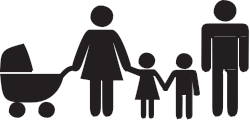 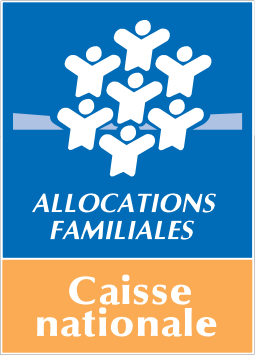 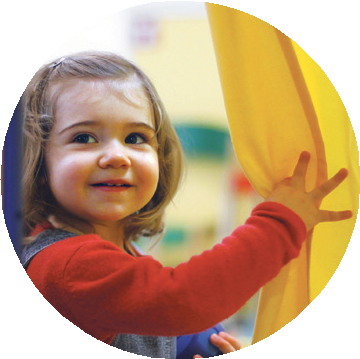 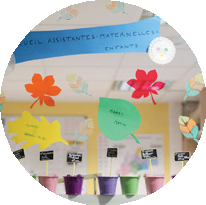 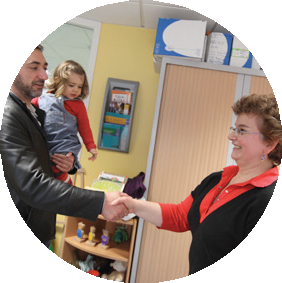 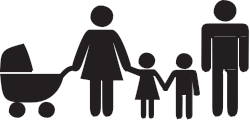 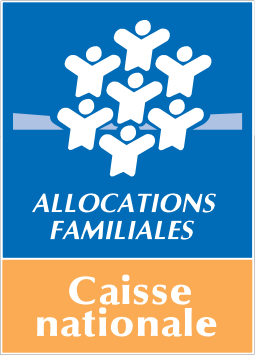 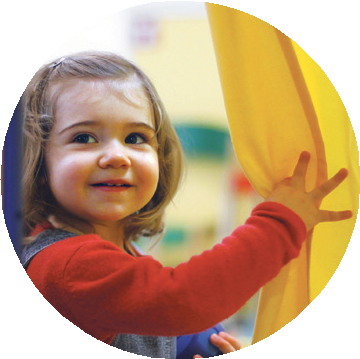 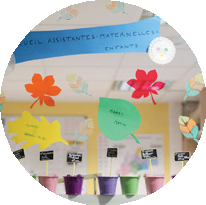 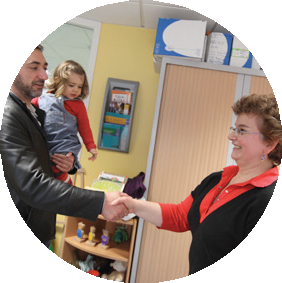 Evaluation 
du relais assistants maternels……………………………………………………………….Gestionnaire : ………………………………. Période contractuelle du :                    au :    SOMMAIRE 1. Le fonctionnement et les moyens du Ram	41.1	Les ressources humaines	41.2	Les locaux	51.3	Planning hebdomadaire et temps annuel	52.	Le Ram dans la politique petite enfance et son implantation sur le territoire	62.1       L’inscription du Ram dans la politique petite enfance	92.2	Les lieux d’implantation et d’intervention du Ram	93.	La mise en œuvre des missions du Ram	93.1      Mission 1 : les Ram ont une mission d’information en direction des familles et des professionnels de la petite enfance...........................173.2      Mission 2 : les  Ram offrent un cadre de rencontres et d’échanges des pratiques professionnelles	204.	La Fréquentation du Ram	244.1	La fréquentation des assistants maternels	244.2	La fréquentation des gardes d’enfants à domicile Voir méthodologie page 12	274.3	La fréquentation des familles	295.	Les actions  transversales : les partenariats et la communication	315.1	Le partenariat	315.2	La communication	31Le fonctionnement et les moyens du Ram Voir méthodologie page 41.1	Les ressources humainesDONNEES OBLIGATOIRES POUR LE VERSEMENT DE LA PSSi oui, lesquelles : 1.2	Les locauxSi oui, lesquels :1.3	Planning hebdomadaire et temps annuel2.Le Ram dans la politique petite enfance et son implantation sur le territoire Voir méthodologie page 42.1	L’inscription du Ram dans la politique petite enfanceLe Ram renseigne-t-il les familles sur l’ensemble des modes d’accueil sur le territoire ?       Oui                     Non Le Ram remet il la liste des assistants maternels agréés du territoire aux familles ?        Oui                     Non Le Ram recense-t-il les assistants maternels susceptibles de répondre à des besoins spécifiques (accueil en horaires atypiques, accueil en urgence, accueil d'enfants en situation de handicap) ?       Oui                     Non Le Ram recense-t-il les familles ayant des besoins spécifiques (nombre de demandes en horaires atypiques, accueil en urgence, accueil d'enfants en situation de handicap) ?       Oui                     Non Pour les besoins spécifiques, le Ram met-il en lien les familles et les assistants maternels susceptibles d’y répondre ? Oui                     Non  Existe-t-il une offre de gardes d’enfants à domicile sur le territoire ?        Oui                     Non Si oui, le Ram informe-t-il les familles sur la garde d’enfants à domicile ?        Oui                     Non D’autres partenaires présents sur le territoire renseignent-ils également les familles sur les modes d’accueil collectifs et individuels ?        Oui                     Non 2.2	Les lieux d’implantation et d’intervention du RamVoir méthodologie page 5Tableau récapitulant la liste des communes couvertes par la Ram Le Ram est-il itinérant ?    Oui                     Non Les différents lieux d’implantation du Ram (indiquer le nom de toutes les communes dans lesquelles une action Ram se déroule  : permanences, ateliers d’éveil, groupes de paroles) DONNEES OBLIGATOIRES POUR LE VERSEMENT DE LA PSDes changements relatifs aux lieux d’implantation et d’intervention du Ram sont-ils intervenus ?    Oui                     Non Si oui lesquels ?Au regard du diagnostic du territoire, l’implantation est-elle toujours pertinente ?Oui                     Non  Si non, pourquoi ?Evolutions envisagées : La mise en œuvre des missions du Ram Voir méthodologie page 53.1		Mission 1 : les Ram ont une mission d’information tant en direction des familles que des professionnels de la petite enfanceLes données relatives à l'observation de la demande des famillesFACULTATIF Sert au Ram (animateur et gestionnaire) pour la gestion du travail au quotidienAnalyser les tendances observées par rapport à la période précédente et indiquer les éventuels motifs des changements observés : DONNEES FACULTATIVES  (sert au Ram pour observer les grandes tendances relatives à la demande des familles) Les données relatives à l’observation de l’offre d’accueil 23. Veuillez renseigner le tableau ci-après L’offre d’accueil des assistants maternels Voir méthodologie page 724. Veuillez renseigner le tableau ci-après DONNEES TRANSMISES A LA CNAF. A RENSEIGNER DANS LA MESURE DU POSSIBLELa Fréquentation du Ram Voir méthodologie page 144.1 La Fréquentation des assistants maternels SAISIE OBLIGATOIRE. DONNEES TRANSMISES A LA CNAF Veuillez renseigner les tableaux ci-aprèsSAISIE OBLIGATOIRE. DONNEES TRANSMISES A LA CNAFSAISIE OBLIGATOIRE. DONNEES TRANSMISES A LA CNAFFACULTATIF Analyse de l’évolution de la fréquentation des assistants maternels et perspectives :SAISIE OBLIGATOIRE. DONNEES TRANSMISES A LA CNAFFACULTATIF Analyse de l’évolution de la fréquentation des nouveaux agréés et perspectives :4.2 La fréquentation des gardes d’enfants à domicile Voir méthodologie page 14 FACULTATIF Analyse de l’évolution de la fréquentation des familles et perspectives : Les actions  transversales : les partenariats et la communication Voir méthodologie page 155.1	Le partenariat44. Indiquer les actions de partenariat significatives mises en place dans l’année et rappeler les objectifs visés.Objectifs fixés dans le projet de fonctionnement : 4.2	La communication AnimateurNom et prénomNombre d’heurespréciser la base de calcul (35h, 39h)Equivalent temps pleinEx : 0,6 pour 21h/35hDiplômeAnimateur 1Animateur 2Animateur 3Animateur 4 Animateur 5 Nombre total d’Etp pour le Ram DONNES OBLIGATOIRES (elles seront transmises à la Cnaf)  Le ou les animateur(s) a (ont)-t-il(s) suivi une formation au cours de l’année ? Oui                         Non Si oui, laquelle ? Connaissance de l’enfant et de son développement   Cadre réglementaire relatif à la fonction employeur salariéCadre réglementaire de la petite enfance et du RamDéveloppement des compétences : conduite de réunion, techniques de communication, outils bureautiques etc.. AutresDONNEES OBLIGATOIRES POUR LE VERSEMENT DE LA PS Des modifications relatives au personnel sont-elles intervenues ? Oui                         Non DONNEES OBLIGATOIRES POUR LE VERSEMENT DE LA PSDes modifications sont-elles intervenues concernant les locaux ? Oui                         Non DONNEES OBLIGATOIRES POUR LE VERSEMENT DE LA PSVoir méthodologie p. 4Positionner sur le tableau la répartition des activités professionnelles (par catégorie) : animation collective / accueil physique./accueil téléphonique/temps administratif ou partenarial)Précisions sur l’activité annuelle de l’animateurNombre total de jours travaillés sur l’année :          .SAISIE OBLIGATOIRE. (ces données seront transmises à la Cnaf)Le Ram participe–t-il aux instances locales suivantes : Si oui, qui sont-ils ? Pmi             Caf        Mairie              Coordonnateur  petite enfance            Eaje                     Autres Si autres, précisez : Les analyses du Ram et celles de ces autres lieux d’information sont-elles partagées ? Oui             Non   Si oui, dans quelle instance et/ou par quels moyens ? Existe-t-il une centralisation unique des demandes d’accueil des familles sur le territoire ?        Oui                     Non Si oui, cette centralisation est-elle effectuée par le Ram ?        Oui                     Non NOUVELLE MISSION : traitement des demandes d’accueil des familles formulées via mon-enfant.fr : ouvre droit à un financement supplémentaire forfaitaire de  3 000 €Données obligatoires  Voir méthodologie p 4 et 5Vérification de l’atteinte des indicateurs de résultats : Ram a-t-il mis en œuvre la fonctionnalité de demande d’accueil en ligne dans mon-enfant.fr ?       Oui                     Non Si oui, compléter le tableau ci-joint :Nom  Nombre total de communes couvertes par le Ram Communes couvertes par le RamCommunes couvertes par le RamCommunes couvertes par le RamCommunes couvertes par le RamCommunes couvertes par le RamCommunes couvertes par le RamLieux d’implantation du Ram Fréquence et nature des interventions dans ces lieux d’implantation Données Année n-3Année nNombre d’enfants de moins de 3 ans Nombre d’enfants de 3 à 6 ansNombre d’enfants de moins de 3 ans dont le ou les parents sont en activitéNombre d’enfants accueillis en EajeNombre d’enfants gardés par un assistant maternelNombre d’enfants bénéficiaires du Cmg emploi direct garde d’enfant à domicile Nombre d’enfants bénéficiaires de Cmg structuresTypologie des demandes d’accueil des familles ayant contacté le RamAnnée nNombre de demandes en accueil collectif (A)Nombre de demandes en accueil auprès d’un assistant maternel (B)Nombre de demandes d’accueil en garde d’enfants à domicile (C)Si possible, spécificité de la demande d’accueilSi possible, spécificité de la demande d’accueilNombre de demandes en horaires atypiquesNombre de demandes d’accueil en urgence Nombre de demandes pour des enfants en situation de handicapNombre de demandes d’accueil avant et après la classe Autres demandes particulières (précisez)Nombre total de demandes (A+B+C) : Données(indiquer l’année)SourceNombre dans le champ territorial du RamNombre dans le champ territorial du RamNombre de places théoriquesNombre de places théoriquesDonnées(indiquer l’année)SourceN-3NN-3NEaje (établissement d’accueil du jeune enfant)Collectivité, site www.mon-enfant.frAssistants maternels agréés du territoirePmiNombre d’assistants maternels actifs au moins un mois dans l’année Caf « Imaje »
Nombre de maisons d’assistants maternels (Mam) PmiCaf Nombre d’associations ou entreprises de services à la personne sur le territoire du Ram intervenant sur le champ de la petite enfanceDireccte ou site InternetL’offre d’accueil par des assistants maternelsAnnée n-3Année nEvolution(s)Activité des Assistants maternelsActivité des Assistants maternelsActivité des Assistants maternelsActivité des Assistants maternelsNombre d’assistants maternels agréés par la Pmi (A)- Sources Pmi Nombre d’assistants maternels en activité (B) – Sources Caf Taux d’activité (B/A)Si possible (données facultatives) Nombre d’assistants maternels acceptant d’accueillir en périscolaire Nombre d’assistants maternels acceptant de travailler en horaires atypiques Nombre d’assistants maternels acceptant d’accueillir en urgence Nombre d’assistants maternels acceptant d’accueillir un enfant en situation de handicap FACULTATIF : Sert au Ram pour son travail quotidien et l’observation des grandes  tendancesAnalyse de l’adéquation entre l’offre d’accueil et la demande des familles  Voir méthodologie page 6Les différents motifs de contact au niveau du RamVoir notice p 7    Un tableau similaire est à remplir pour chacune des  missions, à savoirInformation délivrée aux parents et aux professionnels de l’accueil individuel en matière de droit du travail Information des professionnels sur les conditions d’accès et d’exercice de ces métiers NOUVELLE MISSION : LA PROMOTION DE L’ACTIVITE DES ASSISTANTS MATERNELS (à remplir obligatoirement pour le versement du financement supplémentaire de 3 000 € pour ceux qui se sont engagés dans cette nouvelle mission) Voir méthodologie p.9Vérification de l’atteinte des indicateurs de résultats : 24. Nombre d’assistants maternels ayant signalé leur sous activité aux Ram (A) : 25. Des actions ont –elles été mises en place afin d’améliorer l’employabilité des assistants maternels (en lien avec Pole emploi, mission locale..) ? Oui              Non  26. Nombre total d’assistants maternels ayant bénéficié de l’accompagnement du Ram (réunions collectives et/ou entretiens individuels)  afin d’améliorer leur employabilité (B) : 27. Taux d’assistants maternels ayant bénéficié de l’accompagnement du Ram : (B/A) x 100 = 28. Nombre d’assistants maternels du territoire du Ram faisant figurer leurs disponibilités sur mon-enfant.fr : C      29. Nombre total d’assistants maternels du territoire du Ram  inscrites sur le site (D) : 30.Taux de mise en ligne des disponibilités : (C/D)x10031. Si possible, nombre d’assistants maternels ayant retrouvé une activité : DONNEES OBLIGATOIRES POUR LE VERSEMENT DE LA PS 2.2	Mission 2 : les  Ram offrent un cadre de rencontres et d’échanges des pratiques professionnelles Voir méthodologie page 9Mission 2 thème 1 : Le Ram contribue à la professionnalisation des assistants maternels et des gardes d’enfants à domicileObjectifs fixés dans le projet de fonctionnement :33. Veuillez renseigner le tableau ci-après 34. Actions réalisées : 	Le Ram met-il en place des groupes de paroles et d’échanges entre assistants maternels Oui                         Non Le Ram met-il en place des conférences thématiques ? Oui                         Non Dans tous les cas, merci de détailler le tableau ci-aprèsNOUVELLE MISSION AIDE AU DEPART EN FORMATION CONTINUE à remplir obligatoirement pour le versement du financement supplémentaire de 3 000 € Voir méthodologie page 10 et 11Vérification de l’atteinte des indicateurs de résultats : 35. Nombre d’assistants maternels du territoire partis en formation continue en 2017 : 36. Nombre d’assistants maternels du territoire du Ram partis en formation continue en 2016 : 37. Nombre de familles ayant exprimé un besoin de garde alternative auprès du Ram  (A) 38. Nombre de familles ayant obtenu une solution de garde alternative grâce à l’action du Ram  (B)  :   Pourcentage de familles ayant obtenu une solution de garde alternative : B X 100 = 										      A39. L’animateur est invité à compléter le tableau ci-après pour détailler les actions mises en œuvre dans le cadre de l’aide au départ en formation continue A REMPLIR OBLIGATOIREMENT POUR LE VERSERMENT DE LA PS Mission 2 thème 2 : Le Ram comme lieu d’animation en direction des professionnels de l’accueil individuel (temps collectifs, ateliers d’éveil), des enfants et des parents Voir méthodologie page 12Temps collectifs et Ateliers d’éveil Le Ram met-il en place des ateliers d’éveil ? Oui                         Non Objectifs fixés dans le projet de fonctionnement :Actions réalisées : 40. Veuillez renseigner le tableau ci-aprèsDétail de la fréquentation des AMDétail de la fréquentation des AMAnnée n-3Année nEvolution ENTRETIEN PHYSIQUE INDIVIDUELNombre total d’assistants maternels bénéficiaires  (A) ENTRETIEN PHYSIQUE INDIVIDUELSi possible, nombre d’assistants maternels différents bénéficiaires (A1) REUNIONS d’INFORMATION COLLECTIVES  (sur droit du travail par exemple) Nombre total d’assistants maternels ayant participé (B) REUNIONS d’INFORMATION COLLECTIVES  (sur droit du travail par exemple) Si possible, nombre d’assistants maternels différents ayant participé (B1) TEMPS COLLECTIFS RESERVES AUX PROFESIONNELS (groupe de paroles par exemple, réunion à thème) Nombre total d’assistants maternels ayant participé (C)TEMPS COLLECTIFS RESERVES AUX PROFESIONNELS (groupe de paroles par exemple, réunion à thème) Si possible, nombre d’assistants maternels différents ayant participé (C1) ATELIERS D’EVEILNombre total d’assistants maternels ayant participé  (D)ATELIERS D’EVEILSi possible, nombre d’assistants maternels différents ayant participé (D1)FETES OU EVENEMENTS  organisés par le Ram Nombre total d’assistants maternels   ayant participé (E) Total des assistants maternels ayant bénéficié des services du Ram (A+B+C+D+E) = F Si possible, nombre d’assistants maternels différents ayant bénéficié d’un ou plusieurs services du Ram  (A1+B1+C1+D1+E) = F1TAUX DE FREQUENTATION Taux de fréquentation des assistants maternels sur le nombre d’agréés Si possible  (F1/A)   sinon (F/A)Taux de fréquentation des assistants maternels sur le nombre d’agréés actifs  Si possible (F1/B), sinon (F/B)Fréquentation des assistants maternels nouvellement agréésAnnée n-3Année nEvolution Si possible nombre d’assistants maternels  nouvellement agréés ayant fréquenté le Ram Si Q11 = NON ne pas faire apparaitre le tableau ci-dessous. SAISIE OBLIGATOIRE. DONNEES TRANSMISES A LA CNAF Veuillez renseigner les tableaux ci-après FACULTATIF Analyse de l’évolution de la fréquentation des gardes à domicile et perspectives :4.3	La fréquentation des famillesVoir méthodologie p 15. CibleActions réaliséesOutil/SupportRésultatsDONNEES OBLIGATOIRES POUR LE VERSEMENT DE LA PS45. Indiquer les actions de communication significatives mises en place dans l’année et rappeler les objectifs visés.Objectifs fixés dans le projet de fonctionnement : 